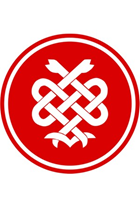 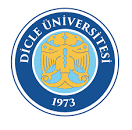 DİCLE ÜNİVERSİTESİTIP FAKÜLTESİ2023–2024 EĞİTİM-ÖĞRETİM YILIDÖNEM-IIIKAS-İSKELET SİSTEM HASTALIKLARI DERS KURULU29.01.2024 -12.02.2024DerslerTeorikPratikToplamOrtopedi ve Travmatoloji11---11Fizik Tedavi ve Rehab.11---11Patoloji11---11Radyoloji6---6T. Farmakoloji5---5İç Hastalıkları4---4Çocuk sağlığı ve hast.2---2Nükleer Tıp1---1T. Biyokimya1---1TOPLAM51---51Ders Kurulu Başkanı: Doç. Dr. Şeyhmus YİĞİTDers Kurulu Başkanı: Doç. Dr. Şeyhmus YİĞİTDers Kurulu Başkanı: Doç. Dr. Şeyhmus YİĞİTDers Kurulu ÜyeleriDers SaatiProf. Dr. Aşur UYARRadyoloji6Prof. Dr. Pelin OKTAYOĞLUFizik Tedavi ve Rehab.3Prof. Dr. Emin ÖZKULOrtopedi ve Travmatoloji4Prof. Dr. Remzi ÇEVİKFizik Tedavi ve Rehab.2Prof. Dr. Levent ERDİNÇT. Biyokimya1Prof. Dr. Orhan AYYILDIZİç Hastalıkları4Prof.Dr. İlyas YOLBAŞÇocuk sağlığı ve hast.2Prof. Dr. Serda EMFizik Tedavi ve Rehab.3Prof. Dr. İbrahim BATMAZFizik Tedavi ve Rehab.1Doç.Dr. Ulaş ALABALIKPatoloji11Prof. Dr. Hasan AKKOÇT. Farmakoloji5Doç.Dr. Mehmet ÇAĞLAYANFizik Tedavi ve Rehab.2Doç.Dr. Ramazan ATİÇOrtopedi ve Travmatoloji2Doç. Dr. Bekir TAŞDEMİRNükleer Tıp1Doç. Dr. Şeyhmus YİĞİTOrtopedi ve Travmatoloji3Dr.Öğr.ÜyesiM.Sait AKAROrtopedi ve Travmatoloji2TOPLAM51DÖNEM IIIKAS-İSKELET SİSTEMİ HASTALIKLARI HASTALIKLARI DERS KURULUAMAÇ VE PROGRAM ÇIKTILARIDÖNEM IIIKAS-İSKELET SİSTEMİ HASTALIKLARI HASTALIKLARI DERS KURULUAMAÇ VE PROGRAM ÇIKTILARIDers Kurulunun AdıKAS-İSKELET SİSTEMİ HASTALIKLARIDers Kurulunun Türü ZorunluDers Kurulunun Kredisi4Eğitim DiliTürkçeDers Kurulunun SorumlusuDoç. Dr.Şeyhmus YİĞİTDers Kurulunun Ön KoşullarıYokDers Kurulunun Süresi4HaftaTeorik ders saati108Uygulamalı ders saati0Ders Kurulunun AmacıKas-İskelet Sistemi Hastalıklarının etyopatogenezi, bu hastalıkların belirtileri, temel klinik, laboratuvar ve histopatolojik bulguları, tanı ve tedavilerinin  genel prensipleri hakkında bilgi kazanmaktır.Öğrenim Çıktıları ÖÇ-1)Konjenital ve akkiz kas-iskelet sistemi hastalıklarının etyopatogenezi, belirti, klinik, laboratuvar bulgularını sayabilmeli,ÖÇ-2)Konjenital ve akkiz kas-iskelet sistemi hastalıklarının histopatolojikkarakteristiklerini sayabilmeli,ÖÇ-3) Kas-İskelet sistemini ilgilendiren klinik durumlarda kullanılan radyolojik ve nükleer tıp tanı yöntemlerini bilmeli,ÖÇ-4) Bağ doku hastalıklarının temel özelliklerini öğrenmeli,ÖÇ-5) Pediatrik açıdan Romatoloji kapsamına giren olguları değerlendirebilmeli,ÖÇ-6) Bağ doku hastalıklarının biyokimyasal özelliklerini kavramalı ve klinik örneklerde yorumlayabilmeli,ÖÇ-7)Kırık ve çıkıkların belirtilerini, tanı yöntemlerini vekomplikasyonlarını, alınacak önlemleri tanımlayabilmeli, ÖÇ-8)Kas-iskelet sistemi travmalarında alınacak önlemleri sayabilmeli,ÖÇ-9)Analjeziklerin etki mekanizmasını, yan etkilerini ve ilaç etkileşimlerini açıklayabilmeliÖğretme Yöntemi(leri)Amfi dersi, demonstrasyon, uygulama, deney, ödev,Değerlendirme Yöntemi ÇSS,  OYPS, Pratik Değerlendirme, Ödev, Performans DeğerlendirmesiÖnerilen KaynaklarDÖNEM 3DÖNEM 3DÖNEM 3DÖNEM 3DÖNEM 3DÖNEM 3DÖNEM 3KOMİTE 5:  KAS-İSKELET SİSTEM HASTALIKLARI DERS KURULU                                                                                     29.01.2024  -  12.02.2024KOMİTE 5:  KAS-İSKELET SİSTEM HASTALIKLARI DERS KURULU                                                                                     29.01.2024  -  12.02.2024KOMİTE 5:  KAS-İSKELET SİSTEM HASTALIKLARI DERS KURULU                                                                                     29.01.2024  -  12.02.2024KOMİTE 5:  KAS-İSKELET SİSTEM HASTALIKLARI DERS KURULU                                                                                     29.01.2024  -  12.02.2024KOMİTE 5:  KAS-İSKELET SİSTEM HASTALIKLARI DERS KURULU                                                                                     29.01.2024  -  12.02.2024KOMİTE 5:  KAS-İSKELET SİSTEM HASTALIKLARI DERS KURULU                                                                                     29.01.2024  -  12.02.2024KOMİTE 5:  KAS-İSKELET SİSTEM HASTALIKLARI DERS KURULU                                                                                     29.01.2024  -  12.02.2024TARİHSAATSAATDERSKONUÖĞRETİM ÜYESİ29.01.2024PAZARTESİ08:30-09.201Ders Kurulu Amaç ve Öğrenim hedefleriDers Kurulu BaşkanıProf. Dr.Pelin OKTAYOĞLU29.01.2024PAZARTESİ09:30-10.202Ortopedi ve TravmatolojiKırık ve Kırık iyileşmesiDr.Öğr.Üyesi Sait AKAR29.01.2024PAZARTESİ10:30-11.203RadyolojiTravma RadyolojisiProf. Dr. Aşur UYAR29.01.2024PAZARTESİ11:30-12.204Ortopedi ve TravmatolojiOsteokondrozlarDoç. Dr. Şeyhmus YİĞİT29.01.2024PAZARTESİ13:30-14.205Serbest çalışma29.01.2024PAZARTESİ14:30-15.206Serbest çalışma29.01.2024PAZARTESİ15:30-16.207Serbest çalışma29.01.2024PAZARTESİ16:30-17.208Serbest çalışma30.01.2024SALI08:30-09.201Ortopedi ve TravmatolojiBel AğrısıDoç. Dr. Ramazan ATİÇ30.01.2024SALI09:30-10.202Ortopedi ve TravmatolojiKas iskelet sistemi travmalarına yaklaşımDr.Öğr.Üyesi Sait AKAR30.01.2024SALI10:30-11.203PatolojiPeriferik sinir sistemi hastalıkları patolojisiDoç. Dr.  U. ALABALIK30.01.2024SALI11:30-12.204Serbest çalışma30.01.2024SALI13:30-14.205T. FarmakolojiLokal anezteziklerProf. Dr. H. AKKOÇ30.01.2024SALI14:30-15.206T. FarmakolojiNöromüsküler bloke edici ilaçlarProf. Dr. H. AKKOÇ30.01.2024SALI15:30-16.207Serbest çalışma30.01.2024SALI16:30-17.208Serbest çalışma31.01.2024ÇARŞAMBA08:30-09.201Ortopedi ve TravmatolojiKemik tümörleriProf. Dr. Emin ÖZKUL31.01.2024ÇARŞAMBA09:30-10.202Ortopedi ve TravmatolojiYumuşak Doku TümörleriProf. Dr. Emin ÖZKUL31.01.2024ÇARŞAMBA10:30-11.203RadyolojiEnfeksiyöz ve Metabolik Durumların RadyolojisiProf. Dr. Aşur UYAR31.01.2024ÇARŞAMBA11:30-12.204RadyolojiEnfeksiyöz ve Metabolik Durumların RadyolojisiProf. Dr. Aşur UYAR31.01.2024ÇARŞAMBA13:30-14.205PatolojiYumuşak doku tümörleriDoç. Dr.  Ulaş ALABALIK31.01.2024ÇARŞAMBA14:30-15.206PatolojiYumuşak doku tümörleriDoç. Dr.  Ulaş ALABALIK31.01.2024ÇARŞAMBA15:30-16.207PatolojiYumuşak doku tümörleriDoç. Dr.  Ulaş ALABALIK31.01.2024ÇARŞAMBA16:30-17.208Serbest çalışma01.02.2024PERŞEMBE08:30-09.201Serbest çalışma01.02.2024PERŞEMBE09:30-10.202Fizik Tedavi ve Rehab.Kas iskelet sistemi ve tıbbırehabilitasyonProf. Dr. Serda EM01.02.2024PERŞEMBE10:30-11.203Fizik Tedavi ve Rehab.Romatizmal hastalıklara giriş vesınıflandırmaProf. Dr. P. OKTAYOĞLU01.02.2024PERŞEMBE11:30-12.204Ortopedi ve TravmatolojiOsteoartrit ve nonenflamatuvarartropatilerDoç.Dr. Ramazan ATİÇ01.02.2024PERŞEMBE13:30-14.205RadyolojiTümör ve Tümör benzeri durumların RadyolojisiProf. Dr. Aşur UYAR01.02.2024PERŞEMBE14:30-15.206RadyolojiTümör ve Tümör benzeri durumların RadyolojisiProf. Dr. Aşur UYAR01.02.2024PERŞEMBE15:30-16.207Serbest çalışma01.02.2024PERŞEMBE16:30-17.208Serbest çalışma02.02.2024CUMA08:30-09.201Fizik Tedavi ve Rehab.Skleroderma, polimyozitis ve Sjögren sendromuProf. Dr. R. ÇEVİK02.02.2024CUMA09:30-10.202PatolojiKemik TümörleriDoç. Dr.  Ulaş ALABALIK02.02.2024CUMA10:30-11.203PatolojiKemik TümörleriDoç. Dr.  Ulaş ALABALIK02.02.2024CUMA11:30-12.204PatolojiKemik TümörleriDoç. Dr.  Ulaş  ALABALIK02.02.2024CUMA13:30-14.205Fizik Tedavi ve Rehab.Nonartiküler romatizma fizyopatoloji ve rehabilitasyonDoç.Dr.  Mehmet ÇAĞLAYAN02.02.2024CUMA14:30-15.206T. BiyokimyaBağ dokusu hastalıkları biyokimyasıProf. Dr. L. ERDİNÇ02.02.2024CUMA15:30-16.207Serbest çalışma02.02.2024CUMA16:30-17.208Serbest çalışma05.02.2024PAZARTESİ08:30-09.201Fizik Tedavi ve Rehab.RomatoidArtritProf. Dr. Serda EM05.02.2024PAZARTESİ09:30-10.202Fizik Tedavi ve Rehab.RomatoidArtritProf. Dr. Serda EM05.02.2024PAZARTESİ10:30-11.203Ortopedi ve Travmatolojiİskelet sisteminin doğuştan sakatlıklarıDoç.Dr. Şeyhmus YİĞİT05.02.2024PAZARTESİ11:30-12.204Fizik Tedavi ve Rehab.Bel ve Boyun ağrılarıfizyopatolojisi ve rehabilitasyonProf. Dr. İbrahim BATMAZ05.02.2024PAZARTESİ13:30-14.205PatolojiArtritlerin patolojisiDoç. Dr.  Ulaş ALABALIK05.02.2024PAZARTESİ14:30-15.206PatolojiArtritlerin patolojisiDoç. Dr.  Ulaş ALABALIK05.02.2024PAZARTESİ15:30-16.207T. FarmakolojiSantral etkili kas gevşetici ilaçlarProf.. Dr. H. AKKOÇ05.02.2024PAZARTESİ16:30-17.208Serbest çalışma06.02.2024SALI08:30-09.201Fizik Tedavi ve Rehab.OsteoartritProf. Dr. P. OKTAYOĞLU06.02.2024SALI09:30-10.202Fizik Tedavi ve Rehab.OsteoartritProf. Dr. P. OKTAYOĞLU06.02.2024SALI10:30-11.203PatolojiGelişimsel ve anormal matrix-mineralizasyonu ile seyreden hastalıklar pat.Doç. Dr.  Ulaş ALABALIK06.02.2024SALI11:30-12.204PatolojiGelişimsel ve anormal matrix-mineralizasyonu ile seyreden hastalıklar patolojisiDoç. Dr.  Ulaş ALABALIK06.02.2024SALI13:30-14.205RadyolojiArtritlerin Radyolojik DeğerlendirmesiProf. Dr. Aşur UYAR06.02.2024SALI14:30-15.206Serbest çalışma06.02.2024SALI15:30-16.207Serbest çalışma06.02.2024SALI16:30-17.208Serbest çalışma07.02.2024ÇARŞAMBA08:30-09.201İç HastalıklarıVaskülitlerProf. Dr. O. AYYILDIZ07.02.2024ÇARŞAMBA09:30-10.202İç HastalıklarıVaskülitlerProf. Dr. O. AYYILDIZ07.02.2024ÇARŞAMBA10:30-11.203Çocuk sağlığı ve hast.Pediatrik romatolojiye girişProf. Dr. İlyas YOLBAŞ07.02.2024ÇARŞAMBA11:30-12.204Çocuk sağlığı ve hast.Pediatrik romatolojiye girişProf. Dr. İlyas YOLBAŞ07.02.2024ÇARŞAMBA13:30-14.205Nükleer TıpKas iskelet sisteminde nükleer tıpuygulamalarıDoç. Dr. Bekir TAŞDEMİR07.02.2024ÇARŞAMBA14:30-15.206Ortopedi ve TravmatolojiBandaj, Turnike Uygulayabilme, Atel Hazırlayabilme Ve Uygulayabilme, Boyunluk TakmaDoç.Dr. Şeyhmus YİĞİT07.02.2024ÇARŞAMBA15:30-16.207Serbest çalışma07.02.2024ÇARŞAMBA16:30-17.208Serbest çalışma08.02.2024PERŞEMBE08:30-09.201T. FarmakolojiNonsteroidalantiinflamatuar ilaçlarProf. Dr. H. AKKOÇ08.02.2024PERŞEMBE09:30-10.202T. FarmakolojiNonsteroidalantiinflamatuar ilaçlarProf. Dr. H. AKKOÇ08.02.2024PERŞEMBE10:30-11.203Ortopedi ve TravmatolojiOsteomiyelitler ve septik artritProf. Dr. Emin ÖZKUL08.02.2024PERŞEMBE11:30-12.204Ortopedi ve TravmatolojiOsteomiyelitler ve septik artritProf. Dr. Emin ÖZKUL08.02.2024PERŞEMBE13:30-14.205İç HastalıklarıSLEProf. Dr. O. AYYILDIZ08.02.2024PERŞEMBE14:30-15.206İç HastalıklarıSLEProf. Dr. O. AYYILDIZ08.02.2024PERŞEMBE15:30-16.207Fizik Tedavi ve Rehab.Osteoporoz ve osteomalaziDoç. Dr. Mehmet ÇAĞLAYAN08.02.2024PERŞEMBE16:30-17.208Fizik Tedavi ve Rehab.Seronegatifspondiloartropatilerinfizyopatolojisi ve rehabilitasyonuProf. Dr. R. ÇEVİK09.02.2024CUMA08:30-09.201Serbest çalışma09.02.2024CUMA09:30-10.202Serbest çalışma09.02.2024CUMA10:30-11.203Serbest çalışma09.02.2024CUMA11:30-12.204Serbest çalışma09.02.2024CUMA13:30-14.205Serbest çalışma09.02.2024CUMA14:30-15.206Serbest çalışma09.02.2024CUMA15:30-16.207Serbest çalışma09.02.2024CUMA16:30-17.208Serbest çalışma12.02.2024PAZARTESİ08:30-09.20112.02.2024PAZARTESİ09:30-10.202DERS KURULU SINAVI (Saat: 10.00)12.02.2024PAZARTESİ10:30-11.20312.02.2024PAZARTESİ11:30-12.20412.02.2024PAZARTESİ13:30-14.20512.02.2024PAZARTESİ14:30-15.206Sınav değerlendirmesi (dönem-3 Amfisi)12.02.2024PAZARTESİ15:30-16.20712.02.2024PAZARTESİ16:30-17.208Kas-İskelet Sistemi Hastalıkları Ders KuruluSORU/ÖĞRENİM ÇIKTISI MATRİSİKas-İskelet Sistemi Hastalıkları Ders KuruluSORU/ÖĞRENİM ÇIKTISI MATRİSİKas-İskelet Sistemi Hastalıkları Ders KuruluSORU/ÖĞRENİM ÇIKTISI MATRİSİKas-İskelet Sistemi Hastalıkları Ders KuruluSORU/ÖĞRENİM ÇIKTISI MATRİSİKas-İskelet Sistemi Hastalıkları Ders KuruluSORU/ÖĞRENİM ÇIKTISI MATRİSİKas-İskelet Sistemi Hastalıkları Ders KuruluSORU/ÖĞRENİM ÇIKTISI MATRİSİKas-İskelet Sistemi Hastalıkları Ders KuruluSORU/ÖĞRENİM ÇIKTISI MATRİSİKas-İskelet Sistemi Hastalıkları Ders KuruluSORU/ÖĞRENİM ÇIKTISI MATRİSİKas-İskelet Sistemi Hastalıkları Ders KuruluSORU/ÖĞRENİM ÇIKTISI MATRİSİKas-İskelet Sistemi Hastalıkları Ders KuruluSORU/ÖĞRENİM ÇIKTISI MATRİSİKas-İskelet Sistemi Hastalıkları Ders KuruluSORU/ÖĞRENİM ÇIKTISI MATRİSİKas-İskelet Sistemi Hastalıkları Ders KuruluSORU/ÖĞRENİM ÇIKTISI MATRİSİÖÇ1ÖÇ2ÖÇ3ÖÇ4ÖÇ5ÖÇ6ÖÇ7ÖÇ8ÖÇ9ÖÇ10ÖÇ11S1XS2XS3XS4XS5XS6XS7XS8XS9XS10XS11XS12XS13XS14XS15XS16XS17XS18XS19XS20XS21XS22XS23XS24xS25XS26XS27XS28XS29XS30XS31XS32XS33XS34XS35XS36XS37XS38XS39XS40XS41XS42xS43XS44XS45XS46XS47XS48XS49XS50xS51xS52XS53xS54XS55XS56XS57XS58XS59XS60XS61XS62xS63XS64XS65XS66XS67XS68XS69XS70xS71XS72XS73XS74XS75XS76XS77xS78XS79XS80XS81XS82XS83xS84XS85XS86xS87XS88XS89xS90XS91XS92XS93XS94xS95XS96xS97XS98xS99XS100x